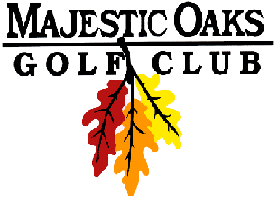 Tuesday Night Final Results2 Man Best Ball Pick a Partner- Gross & NetSignature CourseAugust 14th 2018	Gross Team Winners	1st –Joe Beaudette & Ricky Doriott		Score: 32*	$25 per Player	2nd –Brad Fleek & Joe Fulton			Score: 32	$20 per Player	3rd -  Craig Fleek & Rick Vanyo			Score: 34	$10 per Player	Net Team Winners	1st –Jon Walberg & Nate Prosser		Score :27*	$25 per Player	2nd –Steve Cundiff & Larry Selzer		Score: 27	$20 per Player	3rd-  Scott Johnson & Brian Vrieze		Score: 28	$10 per PlayerCLOSEST TO PINHole #12 –	Brad Fleek				$20Hole #15 –	Jon Walberg			$20Gross Skins Flight 1- $33/skin2 on #12 Brad Fleek3 on #10 Joel SwansonFlight 2- $16/skin4 on #10 Steve Cundiff3 on #14 Dave Erickson4 on #13 Sean Erickson3 on #11 Larry SelzerNet Skins Flight 1- $65/skin2 on #18 Brad FleekFlight 2- $16/skin1 on #15 Tim Batsche2 on #10 Steve Cundiff2 on #14 Dave Erickson1 on #11 Larry Selzer*won in scorecard playoff Last 9, Last 6, Last 3, Last 1